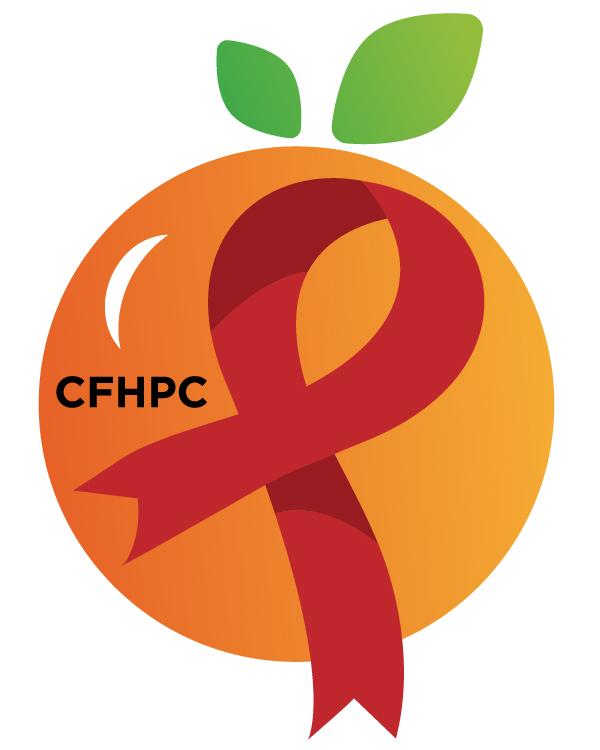 Service Systems & Quality Committee AgendaPlease silence all cell phones or keep usage to a minimumOnly the PLWH/A Representatives need to disclose their HIV status.all meetings are audio recordedFebruary 6th, 2020Heart of Florida United WayMission: To improve the quality of life of individuals with HIV disease by responding to their existing and emerging needs, and to provide educational and behavioral strategies to reduce and prevent the spread of HIV disease.www.ocfl.net/ryanwhiteGo To Meeting: https://global.gotomeeting.com/join/718434797Teleconference Line: +1 (224) 501-3412; Access Code: 718-434-797Planning Council SupportDavid Bent	407-835-0906 David.Bent@hfuw.org Melanie Cross	407 429-2216 Melanie.Cross@hfuw.orgAndres Acosta	407 429-2119 Andres.Acosta@hfuw.org
CFHPC Website: www.CentralFloridaHIVPC.com Orange County Website: www.ocfl.net/ryanwhite Facebook: www.facebook.com/CentralFloridaHIVPlanningCouncil 10:00 AMCall to OrderWelcome, Housekeeping & IntroductionsMoment of SilenceMaria Buckley 10:00 AMVision StatementMission StatementConflict of InterestCore ValuesEarl Hunt10:00 AMApproval of AgendaApproval of January 9th  MinutesMaria Buckley  10:00 AMRoberts Rules OverviewFCPN AnnouncementCFHPC Text LinePCSOpen the floor for Public CommentMini TrainingSurvey Validity All MembersPCS10:15 AMReports Quarterly Part A Utilization ReportCQM UpdateUnfinished BusinessService Standards OAHSMedical Nutrition Disparties and OutcomesPurposeInfo SharingReview/UpdateDiscussAlelia MunroeYasmin AndreAlelia MunroePCSAll Members11:15 AM New BusinessService Standards System WideAAMSpecial StudiesAnalyze Needs Assessment ResultsSet March’s AgendaVotingDiscussionUpdateAll MembersAnnouncementsNext Month’s Meeting: March 5th, 2020at HFUW12:00 PMAdjournment